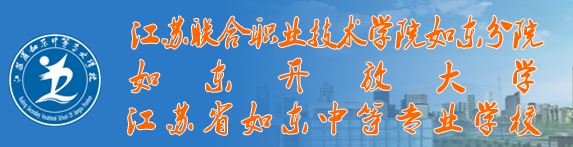  教育质量年度报告（2018年）主管部门：如东县教育局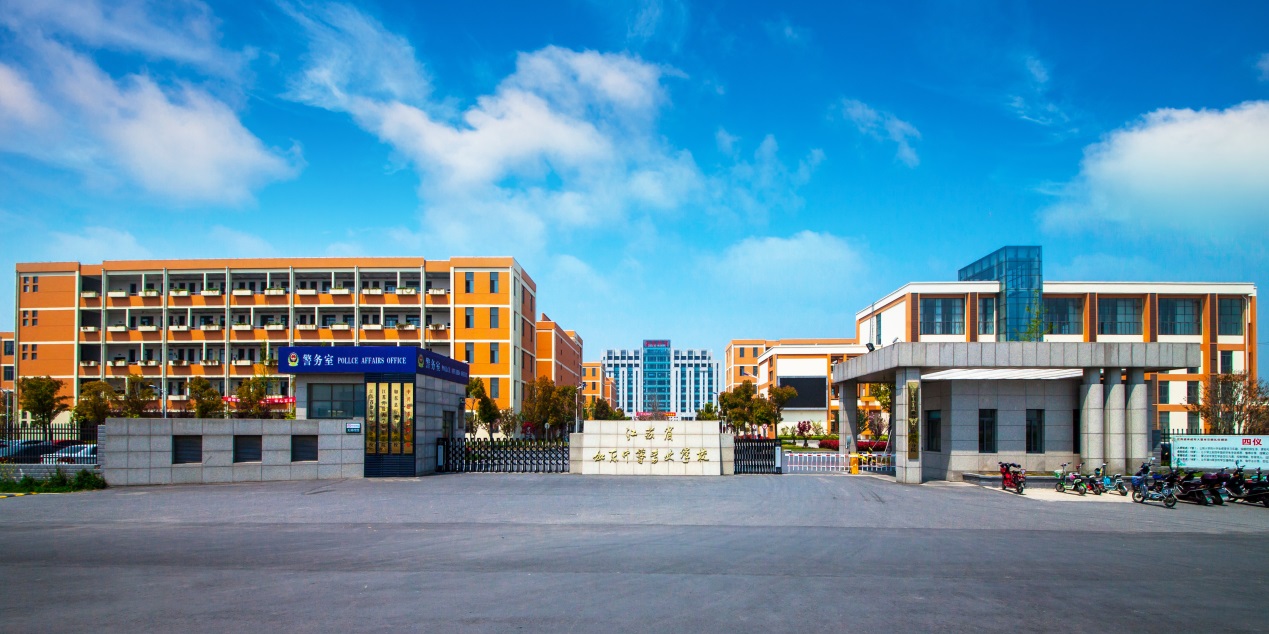 目  录1.学校情况 ………………………………………………31.1学校概况 ……………………………………………31.2学生情况 ……………………………………………31.3教师队伍 ……………………………………………61.4设施设备 ……………………………………………72.学生发展………………………………………………82.1学生素质……………………………………………82.2在校体验……………………………………………92.3资助情况……………………………………………132.4就业质量……………………………………………132.5职业发展……………………………………………153.质量保障措施…………………………………………183.1专业动态调整………………………………………183.2教育教学改革………………………………………183.3教师培养培训………………………………………213.4规范管理情况………………………………………223.5德育工作情况………………………………………283.6党建情况……………………………………………334.校企合作  ……………………………………………344.1校企合作开展情况和效果…………………………344.2学生实习情况………………………………………344.3集团化办学情况……………………………………355.社会贡献  ……………………………………………355.1技术技能人才培养…………………………………355.2社会服务……………………………………………365.3对口支援……………………………………………376.举办者履责……………………………………………386.1办学经费……………………………………………386.2政策措施……………………………………………397.特色创新（详见案例）………………………………398.主要问题和改进措施…………………………………448.1主要问题……………………………………………448.2改进措施……………………………………………451.学校情况1.1学校概况江苏省如东中等专业学校系如东县人民政府举办的公办职业学校，位于如东县经济开发区嘉陵江路58号，属于全民事业单位，主要为本地经济社会发展培养中、高级技能人才，办学层次包括五年高等职业教育、中等职业教育、现代职业教育体系建设3+3中高职衔接分段培养以及农村劳动力转移培训和企事业单位职工技能培训等社会服务。1.2学生情况：1.2.1学生概况学生总体情况，见表一：表一：学生概况1.2.1在校生概况一年来, 中职在校生规模比上年减少8.55%，主要原因2018年职普招生比下调，普高扩招510人，同时，全县初中生源数比上年净减少400多人，导致学校中职招生总数较去年减少160人；学生巩固率提升5.3%的原因是，学校加大了对班主任的考核力度，班主任在关注学生辍学动态方面有了新举措，已经带来明显成效；毕业生规模减少17.94%，其主要原因是2016年中职招生规模比2015年有所减少所致。1.2.2在校生结构分析中职在校生结构情况见表二：表二：各专业大类在校生数情况一览表各专业大类学生数变化情况如图1：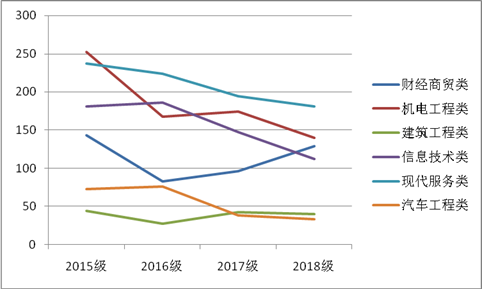 图1：2015—2018级各专业大类中职在校学生数对比表从上图可以看出，现代服务管理类和机电工程类相关专业中职在校生人数一直稳居一二位；紧随其后的是信息技术类和财经商贸类，由于财经商贸类2018年招生逆势上扬，2018年财经商贸类在校生数位居全校第三，信息技术类在校生数位居第四；建筑工程类和汽车工程类在校生人数较少。2018年，因职普招生比例下调10%，导致各专业招生人数受到冲击，而财经商贸类专业招生不降反升，招生数增长29%，主要原因是学校开展了跨境电商现代学徒制试点，产生了较好的社会效果，学生就读电子商务专业的热情高涨。信息工程类招生数减少25.83%，为降幅之最；机电工程类次之，招生数减少19.54%。究其原因，信息工程系只开设了计算机应用专业，动漫等专业未开设，故招生数有所下降；机电工程类专业中，机电技术应用和机电设备安装与维修专业招生数均呈不同程度的减少，说明社会对我校的信息技术类、机电工程类中职学历层次学生需求有所降低。1.3教师队伍教师队伍基本情况见表三：表三:教师队伍概况对比表一年来，在学校总共388名专任教师中，有225名主要从事中职教育教学工作，生师比在规定标准以上、“双师型”教师占比高于省定标准。学校采取激励措施，组织教师积极参加学历提升与技能考评，2名教师晋升为正高级职称，3名教师晋升为高级职称, 7名教师晋升为中级职称，4名教师完成硕士学历提升， 2名技能指导教师完成学历提升， 15名新进编教师获得执业资格。1.4设施设备学校实验实习设施投入情况见表四：表四：学校实验实习设施投入情况汇总表  单位：万元2.学生发展2.1学生素质学生素质相关指标见表五：表五：学生综合素质相关指标一学年来，中职学生的文化课合格率从96、6%微升至98% %，证明学校在狠抓课堂教学质量方面取得了一定进展，但还有提升空间；专业技能合格率从89.3%提升至91.3%，说明学校狠抓专业技能教学质量的提升取得了进展；学生体质测评合格率从83.1%微升至83.3%，说明学生体质的提升空间仍然很大；毕业率从83.95%提升到88.68%，说明一年来学校在固生工作方面成绩较为显著，呈现高位走强的良好态势。2.1.1学生文化课合格率本年度，中职学生的文化课合格率较上一学年有所增长，从96.6%微升至98%，证明学校在狠抓公共基础课程教学质量方面取得了一定成效。2.1.2技能合格率学校高度重视技能考试工作，每名学生进校时起，教师都帮助他们明确了本专业必考的技能证书要求，从一年级起就开设了技能课，还组织兴趣小组、社团活动，发动学生的力量练技能；组织为民服务活动，使学生有用武之地；安排专业的技能指导教师负责指导学生的技能学习与考证；组织教师利用节假日和寒暑假到企业挂职锻炼，提高教学水平；鼓励教师参加各类技能大赛，用从技能大赛应赛中的新技术解决技能教学中的新问题，有效地提升了技能合格率。基本技能合格率为100%，“双证”合格率为73.2%，高级工通过率为25.4%。2.1.3体质测评合格率针对学生沉迷于手机，不热爱运动的现象，学校积极组织开展健身运动，在组织上好每一节体育课的同时，组织开展每天一小时课间跑操、学生阳光体育运动会、田径队、足球队、篮球队、健美操等兴趣小组活动，不断调动学生参加运动的兴趣，努力增强学生的体质，确保体质测试保持在较高水平。本年度，学生体质测评合格率从上学年83.1%微升到83.3%，说明还需要采取相应措施，进一步提升学生体质水平。2.2在校体验2018年，通过对152名毕业生离校前的抽样调查发现，由于学校办学条件的不断改善，毕业生对学校的满意度略有提高，从去年的97.8%上升到98.3%。各项具体指标如表六：表六：学生在校体验情况汇总表    2.2.1理论学习满意度学校高度重视学生的“学”的研究，以学定教，先学后教，努力促进学生学习效率的不断提升。采取游戏化、项目化、情境式、案例式教学，努力让学生“活动起来、动起来、笑起来”，努力实现教育教学效益的最大化，大部分学生对理论课学生表示满意，经过对学生学习满意度情况的专题调查，有近90%的学生对理论学习感到满意，比上年小幅提升1.9%，但仍低于对专业学习的满意度。2.2.2专业学习满意度学校重视专业素养教育，从进校的第一天起，就努力指导学生热爱本专业，尊重本专业的能工巧匠，同时在师资配备、实验实训设施的优化等方面花大力气予以保障；每个月，学校均组织对学生开展关于技能学习的随机调查，并不定期召开学生座谈会，了解学生对学校实训实习方面的意见与建议，及时将学生所反馈的意见和建议反馈给所在系部，确保迅速、高效地解决实验实训中所出现的问题，使学生对于专业学习的满意度保持在较高水平；经过努力，本学年学生实训满意度再提升0.2%。2.2.3实验实习满意度学生实验实习满意度见表七表七：学生实验实习满意度情况汇总表抽样调查学生来源于机电工程、信息工程、财经商贸、建筑工程、汽车工程系、现代服务等六个系的中职二三年级学生，2018年的抽样人数在2017年856人的基础上增加到1246人，总体满意度达97.4%，高出2017年的95.5%。抽样指标中实验实习教学方式略有降低，原因是目前学校实训基地采用了智慧实训管理平台、现代化教学方式替代了传统教学方式，评价方式更科学合理、客观公正、快速便捷，学生短时间难以适应所致。2.2.4校园文化和社团活动满意度校园文化作为一种环境教育力量，对学生的健康成长有着巨大的影响，学校着力优化具有人文价值的校园整体文化环境，重点打造更具专业特色的系部文化、班级文化、教室文化、实训室文化。多彩的校园文化适应了学生精神需求的多样化、个性化的特点，并在活动中看到自己的价值，从而激发他们的自主性、自尊心和自豪感，形成积极向上的生活学习态度。通过丰富多彩的社团活动，让学生充分展示自身特长，每个人都能找到自己的闪光点，每一粒金子都发出不同的光芒，学生对校园文化和社团活动满意度的满意度也得到提升。2.2.5生活满意度学校学生食堂自2017年9月收回学校经营后，在学校食堂管理小组的领导下，主动接受膳食监管委员会的监督。加强食堂规范运行过程管理，充分发挥食品及原辅料采购小组、食品及原辅料检查验收小组、市场价格调研组职能作用。坚持学校膳食监管委员会成员全程参与采购、验收、价格调研过程。正常组织全体人员学习理解食品卫生安全知识，严格执行索证、索票、留样台帐制度，严把食品安全关，未发生食品安全事故，师生对食堂反映较好。学校多次组织师生对校园环境、饮食、住宿、交通、安全等各方面进行问卷调查，对于调查中所了解到的问题，逐一提出解决方案，并付诸实施；对学生所提出的问题与建议，学校组织相关人员迅速整改，确保师生生活质量明确提高，并获一致好评，生活满意度、校园安全满意度均比上年有显著提升。2.2.6毕业生对学校满意度2018年，学校毕业生人数764人，毕业学生经过顶岗实习后，大多找到了对口的工作岗位，对就业情况大多数较满意，直接就业的634名学生中，非常满意的占21.8%，满意的占65.3%，比较满意的占12.9%。2.3资助情况学校严格贯彻落实党和国家扶助家庭经济困难学生的相关政策，成立了以校长为组长的资助工作领导小组，强化对学校资助工作的组织和监督，并进一步完善了助学工作体系，确保所有学生不因经济困难影响学业。资助工作中，执行《江苏省如东中等专业学校经济困难学生认定办法》，严格按申请、评选、公示、审核程序进行。2018年，学校共计发放国家励志奖学金、助学金、冬日暖阳等助学活动共102.92万元。其中励志奖学金16人，国家助学金244人，贫困助学金492人，建档立卡10人，残疾学生免学费4人。2.4就业质量2.4.1就业相关指标关于就业质量的相关指标见表八：表八：关于就业质量的数据统计表学生就业率持续保持在较高水平，从上一学年的99.6%提高到99.7%；对口就业率稍有降低，说明本学年毕业生对口就业情况不容乐观，而毕业生起薪稍稍增加，一方面说明社会对技术人才的认可度有所提高，另一方面也与企业“用工难”存在一定的联系；升入高等教育的比例有所降低，说明学生注册入学的热情的所降低，一方面说明学生学历提升的积极性不高，另一方面也是由于学历提升的渠道更多，学生毕业后可以通过各种方式提升学历，不一定选择升学。2.4.2对口升学在2018年江苏省对口单招考试中265人参考，65人本科上线。上线率较往年提升30%，各专业本科上线率均远超省平均，最高超25个百分点。机电一班23人参考，14人本科上线，上线率达60%；财会二班本科上线率超省平均150%。机电专业季璟同学高考总分位居南通市第一；化工专业3名同学在技能高考中取得了300分的满分。蔡云峰同学获全国技能大赛一等奖第一名，邢磊、张施师同学组建的团队获江苏省技能大赛一等奖第一名，此三位同学因此获直升本科院校资格。专业部多名学生被南京工程学院、金陵科技学院、南京艺术学院、江苏理工大学等省内知名本科院校录取。2.5职业发展2.5.1岗位适应能力经过学校三年的职业教育，我校学生已具备了较强的学习能力和技能操作能力。由于学校在专业教育中注重培养学生的实际应用和实际操作能力，许多学生在实习阶段就善于适应不同的工作岗位。同时，学校丰富多彩的社团活动和文体活动又锻炼了学生的团队意识、人际交往、表达沟通等综合素质，使大多数学生在岗位迁移过程中能通过自主学习，主动学习，迅速适应岗位要求，具备了较强的可塑性。学校大力充分利用组织各类大赛的契机，将新技术、新工艺的应用与创新创业思维培养结合起来，努力增强学生的学习能力、岗位适应能力、岗位迁移能力和创新创业能力，为学生的优质发展服务。2.5.2中高职衔接我校积极参与现代职教体系试点项目，会同相关高职院校，共同为学生搭建多样化选择、多路径成才的“立交桥”，本年度继续与江苏农牧科技职业技术学院、江苏商贸职业技术学院和南通科技职业技术学院合作开展畜牧兽医、物流服务与管理专业、环境监测专业的中高职衔接试点工作，基本完成了招生计划。在日常管理工作中，学校与牵头高校密切沟通，依据“系统规划、分段实施、校企合作”的总体建设思路，努力构建中高等职业教育相衔接的人才培养方案，充分发挥协同管理效益，保证学生思想端正，学习认真，较好地完成学习任务，全面达成试点方案要求和目标。2.5.3技能大赛	学校对照技能大赛标准，积极深化研、训、赛、教一体化教学管理体系，努力将技能大赛的最新技术标准应用于日常教学中，最大程度地让更多学生得到共同提升，技能大赛中再创辉煌。在2018年省技能大赛中，学校获得一等奖6个，二等奖8个，三等奖7个；在2018年南通市职业学校技能大赛中，共获得一等奖13个，二等奖17个，三等奖28个，列南通市主体职业学校第三名，保持了全市前列的水平，获奖总数比上年度净增3个；学校沙迷俱乐部在“用友杯”沙盘模拟企业经营大赛中，获江苏赛区二等奖；机器人集训队在世界机器人大赛中获两个三等奖,在省机器人比赛中获一、二、三等奖各1个；在2018年江苏省服装院校“美勒贝尔杯”童装设计大赛中，我校学生作品获中职组金奖、铜奖各一个，获高职组铜奖1个；在第45届世界技能大赛全国选拔赛中，我校四名毕业生在各自20多名选手参加的项目中，全部以优异的成绩进入国家集训队。2.5.4创新大赛学校将创新教育与学生核心素养的培育结合起来，依托创新教育基地，激发学生的科技创新热情，培养学生科技创新素养；组建创新教育教师队伍，传授创新技艺，努力帮助学生拓展专业学习成果，培育创新项目；常态化地开展创新社团、科技节等活动，广泛开展创新教育，培育学生的创新意识、创新人格和创新能力，在老师精心指导之下，在29届省青少年创新大赛上，获得2金1银1铜，在全市同类学校居首位。在省职业教育创新大赛中，我校获3个一等奖，4个二等奖，1个三等奖，在全省同类学校居于前列。2.5.5创业能力大赛学校将财商教育与创新创业教育结合起来，通过实施“G：S-P”财商教育模式，组织学生在在游戏中体验，从模拟走向实战，通过“现金流游戏”等课程帮助学生树立实现财富自由的信心，通过“沙盘模拟企业经营”游戏帮助学生模拟创业，邀请毕业生创业典型来校开展讲座活动、树立创业先进典型、编写创业教育校本教材等，激发学生的创业潜能。在省“创响江苏”创业大赛市级比赛中，两个项目分获第一名和第七名，优秀毕业生杨贵香的创业项目参加南通市“创业英雄汇”海选，获得好评。案例1  “三进阶”创业教育实训基地学校整合财经专业商贸专业实训基地功能，为学生搭建起“三进阶”创业教育实训基地。一是多功能财商教育基地。学校建成了“G:S-P”财商教育思想指导下的财商教育实训基地建设思路，组织学生通过游戏实训课程、模拟仿真实训课程的学习，为创业实践提供经验积累。二是“Uway”电商创客空间。学校创建了“Uway”电商创客空间，作为商科类创客教育综合实践平台，学校组织电子商务、市场营销、会计、物流、商务英语等专业的学生，在企业师傅指导下，借助于电子商务平台，为相关企业和农业生产项目提供基于网络的营销解决方案，进行全真实践教学。三是学生创业园。近十个相对成熟、具备操作条件的学生创业项目进驻学生创业园，在老师指导下实现从模拟到实战的转化。3. 质量保障措施3.1专业动态调整学校成立了由行业企业专家和职业教育专家组成的专业建设指导委员会，围绕如东及周边地区经济社会发展需要，认真进行企业走访、市场调研、毕业生跟踪调研等，根据人才市场需求变化和专业建设现状，结合学校自身条件，汲取专业建设委员会意见，科学制定专业建设规划，不断优化专业设置。3.2教育教学改革学校一以贯之地推行“德育课程重体验，文化课程重涵养，专业课程重实践”三大课程改革实施策略，将学校的“修身教育”实践活动与德育课程进行有机整合，形成了具有我校特色的德育课程体系；在文化课程中，着重人文素质的熏陶，着力提升学生的核心素养；在专业课程中及时更新、补充与生产一线相吻合的新知识、新技术、新工艺和新方法，较好地体现了学生主体、能力本位、任务驱动的教学思想。3.2.1课程改革与课程建设学校大力推进教学改革，践行“做学教合一”教学理念，注重信息技术与教学深度融合，立足课堂探索教学改革路径，促进了教学工作的良性运行和教学质量的稳步提升。为了激发学生学习兴趣，促进学生个性发展，学校组织开设多门选修课程。学期初，各系将学期开设选修课情况进行公布，学生根据自己的喜好进行选择，师生共同定制课程，收到较好教学效果。在2018年度南通市职业学校“职业体验课程包”建设成果验收中，罗慧老师的“纸上花开——纸艺花制作”课程包被评为优秀级，在2018年度南通市职业学校“公共选修课程优秀教学项目”评比中，华唯老师的“瀚韵丝语”手工制作获二等奖。3.2.2省现代化专业群创建学校坚持“以评促建、以评促改、以评促管、评建结合、重在建设”的原则，强化标准引领，突出过程监控，坚持结果导向，健全组织，组建团队，稳步推进省中等职业教育创建工作，上半年成功创建会计电算化省现代化专业群、免于现场视导。下半年申报计算机应用技术省现代化专业群又顺利通过网评。3.2.3实训教学改革成功创建省计算机现代化实训基地，在网评中直接认定，并获专项建设资金400万元；新增实验实训设备84台/套，金额356万元，新增实验实训工位121个。重点装备了机器人实训中心、智能建筑实训中心、信息技术实训中心、现代家具实训中心，配备了机电、计算机、建筑、汽车维修等专业虚拟仿真实训平台，积极打造智慧课堂硬件环境，从而实现了智能型教学的有效实施，促进了学生的专业成长，教师的专业发展，提升了学校服务区域经济发展的能力。3.2.4国际合作情况学校持续开展与境外企业和培训机构的合作，与德国东勃兰登堡职业教育中心（bbw）合作的第二期bbw班如期结业，24名学员在德国技师的专业技能培训下，完成了为期一年的培训课程，受到县内外欧资企业欢迎，其中两名学员被三一帕尔菲格公司选中，赴奥地利培训一年后，已经回到国内，担任企业的专职培训师；学校与三一帕尔菲格公司合作，参照奥地利现代学徒制模式，培养第二期15名焊接技能人才，经过四年学习，学员将全部进入帕尔菲格集团全球分公司工作，该项目被评为南通市现代学徒制优秀试点项目，学校与三一帕尔菲格公司的合作被评为南通市优秀校企合作组合。与日本迦南国际教育学院合作，开办了商务日语专业，为本地日资企业培养商务人才。3.3 教师培养培训学校针对教师队伍建设的“短板”，根据上级教育主管部门对教师培养培训的文件精神，结合师资结构和业务现状，拟订年度教师培养培训计划，内外结合，校企联动，采取送培、名师引领等措施，培养“四有”好教师，促进教师专业快速成长。3.3.1名师工作室学校高度重视名师引领作用的发挥，“陈建工作室”通过省、市专家评审，被省教育厅命名为省名师工作室；“张存江工作室”通过市专家评审，被市教育局命名为市名师工作室。3.3.2名优人才梯队建设经过精心的选拔和打磨，学校在市名优人才评选中所有申报人员均申报成功，张存江和王昕明两位老师获评市学科带头人，朱冬建、张劲松和刘玉霞等获评市骨干教师，苏婷婷、刘寅胤等老师获评市教坛新秀。3.3.3校本研修学校拟定了年度教学人员校本研修计划，近年有6位教师参加国培、49位教师参加省级职教教师教育培训，200多人次参加省、市职教教学研讨活动，所有新进教师都参加了省市级培训。学校按照校本研修方案组织实施校本培训，每周五各系部都正常组织教学人员的业务学习与研讨活动，校本研修课时达250学时。3.3.4教学比赛学校精心组织教师参加各级教学比赛，通过参赛提升教师应用现代教育理论、教育技术的能力，进而带动全校教师教学水平的提升。在2018年全国职业院校技能大赛职业院校教学能力比赛中，叶飞飞、刘泽峰、吴建雄三位老师获中职组一等奖。江苏省职业学校教学大赛中我校共有5人获一等奖，5人获三等奖；在南通市职业学校教学大赛中共有15人获一等奖，22人获二等奖，26人获三等奖。在省联院专业负责人说专业比赛中，张存江老师获一等奖，袁春建、马建老师获三等奖。3.4 规范管理情况学校全方位强化教学管理、学生管理、财务管理、后勤管理、安全管理、科研管理和管理队伍建设，努力提升管理信息化水平。3.4.1教学规范执行学校根据教学工作实际，建立和完善了《教学事故认定处理办法》等一系列教学管理制度。教务处通过教学工作例会及时向校长室报告教学工作情况和部署教学工作，对存在的问题提出整改意见。全程监控教学过程中出现的问题，正常按计划组织阶段性检查和总结，期末或学年末期都组织教师教学质量考核与评价、名优人才考核与评价和教学工作满意度跟踪调查等活动，促进教学质量的全面提高和师生的良好发展。3.4.1.1 教学诊断与改进学校积极响应上级教育行政部门关于教学工作诊断与改进的意见与要求，认真学习《教育部办公厅关于建立职业院校教学工作诊断与改进制度的通知》、《省职业学校教学管理规范要求(试行)等文件要求，贯彻落实省厅、省联院和市县教育行政管理部门关于教学规范性的文件精神，精细落实《三个规范》、南通市教学诊断与质量提升要求,进一步强化教学质量意识，围绕职业能力和工作过程要求组织课程教学。强化教学常规的贯彻落实，严格教学过程管理，重点加大对课堂等教学常规执行情况的检查力度，督促教师遵守课堂教学行为规范，监督学生遵守课堂学习纪律，即时协调解决教学运行中出现的问题，并在每周教务例会上通报，提出建设性的整改意见。3.4.1.2  教学常规管理学校进一步强化教学质量意识，紧紧依托教学环节二级管理，精细落实教学管理规范、教学诊断与质量提升要求，突出专业建设、课程建设、教学大赛、技能大赛和创新大赛等重点工作。本年度，根据教学工作实际完善了《教学事故认定处理办法》、《备课及作业布置与批改规范》等一系列教学管理制度，严格教学过程管理。落实领导和教师听课制度，坚持教学工作例会制度和教学工作定期检查制度，教务处通过教学工作例会及时向校长室报告教学工作情况和部署教学工作，对存在的问题提出整改意见。重点加大对课堂等教学常规执行情况的检查力度，全程监控教学过程中出现的问题，督促教师遵守课堂教学行为规范，监督学生遵守课堂学习纪律。每周组织一次随堂听课、每月各系（部）组织一次教学常规检查，并及时总结与整改。期末或学年末都组织教师教学质量考核与评价、名优人才考核与评价和教学工作满意度跟踪调查等活动，促进教学质量的全面提高和师生的良好发展。加强考核环节管理，努力探索多方式的教学评价，注重学生考规考纪教育，杜绝考试作弊行为。通过问卷调查、随堂课、座谈会等方式听取学生、家长反馈意见，保证教学质量的不断提高。在教材建设上，落实省教育厅、省联院、市教育局和县教育局对教材征订和使用的要求，严格执行教材征订与管理制度，配合系（部）根据各类课标的要求，优先选用省部级以上规划教材，充分利用省、市级精品教材、优质教材资源，对库存教材及时进行清理结算。积极开发符合我校实际的校本教材和项目化教材。在开发纸质教材的同时，积极开发包括课件、教学素材库、电子教案、多媒体教学软件等数字课程资源建设与教学信息化改革。3.4.2学生管理学校德育工作以“立德树人”为根本宗旨，以“尚德砺技、臻善至美”为办学理念，以“明理、精技”为校训，形成了“敬业、修德、务实、求新”的校风、“博学、善导、爱生、乐教”的教风和“勤学、好问、自强、笃行”的学风。为贯彻德育工作育人目标，学校制定了德育工作实施规划和方案，以学生学会做人为前提，培养学生学会做事的能力；在培养学生职业技能为核心的同时，注重学生职业素养的培养；在培养学生具有良好思想品德的同时，使每一个学生都学到一技之长，成为对社会有用的人，实现了成人与成才同步的目标，促进了学生德、智、体、美、劳全面发展。案例2  打造“三力校园”学校开展了以“活力校园、实力校园、魅力校园”为内容的“三力校园”创建活动，以魅力校园为目标，以活力校园、实力校园为两翼，广泛开展具有职教特色和专业特色的校园文化活动，学生通过亲身体验来挖掘自己的潜能，培养创新精神和实践能力，促进勇敢、顽强、自信、团结等优良品格的形成；让学生面对困难和问题时，体验和感悟自己的心理状态，学会解决问题的方法，增强克服困难的信心和勇气，提高参与者适应学习的能力，培养团队精神和释放精神压力。 “三力校园”创建活动的经验和做法多次在省内交流，得到充分认可。3.4.4安全管理学校安全工作警钟常鸣，每学期召开一次安全工作会议，签订安全责任状，落实安全责任；认真组织安全生产月、 “918”消防、紧急疏散演练、“做自己的首席安全官”等活动；根据学生年龄特点开展了排查校园暴力及校园贷活动、学生生理心理健康教育、以案释法防治校园欺凌活动、非法集资宣传月活动等。每月对消防、电梯、监控运行情况进行检查，安全工作通报制度进一步落实，形成闭环；组织三一帕尔菲格现代学徒制班的学徒们参加了如东县红十字会组织的公益性应急救护技能培训；通过教育保安的晨会，加强了人员进出校园管理；借智慧校园建设，完善了部分技防设施，配合公安部门积极开展校园车辆、学生外卖等周边环境整治活动；编印《安全工作培训教材》，组织全体教职员工集中学习。3.4.5科研管理学校始终坚持教育科研“成长学生、成就教师、发展学校”的方针，大力挖掘教育科研潜力，激发科研生产力，以科研带动专业建设和课程建设。一年来，全校有3个省教育科学“十二五”规划课题、3个省职教学会课题、2个省联院课题、4个市规划课题，7个县规划课题结题；2个市“十三五”规划课题和4个县“十三五”规划课题开题。全校教师在各类刊物发表论文231篇，其中省级以上刊物发表94篇；在江苏省职业技术教育学会2017年职业教育优秀论文评选活动中成绩突出，荣获优秀组织奖第一名，有28篇分获一、二、三等奖，其中一等奖3篇；有72篇论文在省“行知杯”论文评选活动中获奖，27篇论文获二等奖。作为“省中职首期技能教学标准和教学大纲开发项目”牵头单位，主持申报的“南通市做学教合一实验项目”研究取得初步成果，一门课程作为南通市立项的精品课程已经建设完成。3.4.6智慧校园学校以科学发展观为指导，全面贯彻落实《教育信息化十年发展规划（2011-2020年）》《教育信息化“十三五”规划》和《职业院校数字校园建设规范》，根据《江苏省教育厅、江苏省财政厅关于推进职业学校智慧校园建设的通知》精神，紧扣江苏省职业学校智慧校园建设评价指标体系28大类80项的要求，结合学校前期创建数字校园的投入，从2015年下半年开始启动学校智慧校园建设，先后筹集1300多万元，按标准建设省智慧校园，2017年，在网评中直接通过评审，成功成为江苏省第二批省智慧校园建设学校。同时学校的智慧校园建设也得到上级的肯定，我校于2017年12月被中央电教馆遴选为“第三批职业院校数字校园建设实验校”，建设周期三年，今年已经通过第一年度的年度验收。3.4.7后勤管理学校后勤协助县代建中心加强学校体育馆项目施工管理工作，体育馆除看台坐椅与配套工程未完工，其余均施工完毕；根据省市技能大赛赛点工作要求，高标准严要求做好赛点后勤保障与服务工作；2018年中考、高考、自学考试、成人高考等各类考试的保障工作；2018年全县公务员综合能力提升等各类干部培训工作的后勤保障工作；积极协助相关职能部门的项目建设工作，如学校图书馆145万设备采购、学校心理健康教育中心80万资金建设项目、2018年预算资金中计划60万的教师笔计本电脑采购项目都已进入招标采购程序。协助相关职能部门完成了江苏省计算机应用现代实训基地、江苏省计建筑工程施工专业群、江苏省教学管理30强学校等项目创建工作。3.5德育工作情况3.5.1一训三风学校德育工作以“立德树人”为根本宗旨，以“尚德砺技、臻善至美”为办学理念，学校长期积淀了“明理、精技”的校训、“敬业、修德 、务实 、求新”的校风、“博学、善导、爱生、乐教”的教风和“勤学、好问、自强、笃行”的学风。学校制定了《落实“三风一训”具体措施》，全面加强“一训三风”建设工作的领导，党委书记负总责，建立完善的管理机制，明确各个工作职责。经过大家共同努力，学校获“如东县德育工作先进学校”，获得全省职业学校“教学30强”称号。3.5.2分阶段德育目标体系学校针对不同学生的德育情况，不断细化德育教育的工作，按照不同年级制定不同的德育目标，实行全员、全程、全方位育人。在实行分阶段德育目标体系时需要分析各个年龄段学生的现状，制定有针对性的德育教育内容和目标。之后根据制定的内容与目标，对于不同年级的和不同年龄段的学生实行不同的教育方式，对中职学校学生的德育教育具有一定影响作用。3.5.3社团活动学校注重加强学生社团建设，将传统文化、社会主义核心价值观融入社团活动之中。让学生充分发挥自己的兴趣爱好和个性特长，增强了学生的自信心，促进了学生社会主义核心价值观的形成，促进了学生的发展与成长，同时提高了学校的社会服务能力和影响力。案例3  于方寸间感受传统文化学校建立了仁和印社，努力引导学生了解优秀传统文化，培养学生对于传统文化的兴趣，增强中华文明的文化自信。社团邀请王树堂、孙德庚两位专家为社团成员做讲座，分别针对篆刻的特点和难点问题，从艺德、书法、章法、刀法等方面给社团成员们进行知识传授。仁和印社重视自身建设和人才队伍的建设，既要加强篆刻学术研究，更要提高社员德艺水平。社团活动是个载体，目的是引导学生在探究中学习做人的道理：思贤齐贤，崇尚贤德；立德立人，只为求真。仁和印社紧密围绕学校修身教育内涵，引导学生在体验自己的兴趣中不断提升个人的综合素质。3.5.4文明风采大赛文明风采大赛是我校落实立德树人根本任务的一个重要环节，常态化组织开展备赛活动。我校重视把社会主义核心价值观、中华优秀传统文化教育、职业精神培育等融入赛项活动内容，既注重展示学生个人风采，又注重弘扬团队精神。通过备赛，各类文明素养教育活动得以充分展开，学生的文明素养在潜移默化中得到提升。2018年，我校在市赛中，共有52件作品获奖，其中一等奖22件，二等奖17件，三等奖10件，优秀奖3件；在第九届江苏省中等职业学校“文明风采”竞赛中有37件作品获奖，其中一等奖10件、二等奖10件，三等奖8件，鼓励奖9件。学校还因此荣获省竞赛组织奖。3.5.5德育师资3.5.5.1德育师资概况我校德育教师队伍是一支以中青年老师为主的群体。全校现有德育专任教师25人，其中兼任学校行政管理的教师2人，市骨干教师1人，县骨干教师多人。我校德育老师，爱岗敬业、团结协作、开拓进取，具有崇高的职业道德、踏实的工作作风、求真的理论品质、创新的治学精神。在教学过程中，他们追求备课深、讲课精、内容实、方法新、形式话、师生和谐的教学风格；在教研方面，他们勤于钻研、善于总结、积极反思，具有成果多、档次高的特点。本年度全校老师在各类杂志、刊物、报纸发表德育论文60余篇，承担多项省市级课题研究任务。他们一直以敏锐的洞察力、集体的凝聚力、治学的创新力、师生的亲和力来展示自己的风采，诠释着自己的人生价值。在德育师资中，有1个县级德育名师工作室，市德育骨干教师1人，市德育中心教研组成员1人，有一个省级立项德育课题1个并于年内结题。3.5.5.2德育管理团队学校建立了德育管理团队准入机制，制定并实施德育管理人员培养提升计划和以岗位绩效为主要内容的考核评价机制，形成“能者上，庸者下”的淘汰机制，保证了德育管理团队的精干高效。案例4  “三线五点”德育管理网络学校精心构筑德育管理网络，形成了“三线五点”网络格局。学生工作处牵头，将学生管理工作分成三条线，一是教学时段的管理，由“学校—专业系部—班主任—科任教师—班干部”一线负责；二是课余时段管理，由“学校—校导护老师—系部导护老师—学生文明监督岗—值周班级”一线负责；三是宿舍区管理，由“学校—宿舍管理员—楼长—层长—室长”一线负责，五点一线，分段负责，线上延伸，面上协调，责任落实，形成了横向到边，纵向到底的德育管理网络，做到全面、全程、全员、全方位育人。3.5.5.3德育协作机制学校注重办好家长学校，定期召开家长委员会会议，发动家长一道共同育人；聘请县人民法院审监庭庭长担任法制副校长，开展法治讲座、庭审进校园活动等活动，共建德育基地，共同育人。3.5.6团委活动校团委坚持以党建带团建，抓实团务工作不松懈，奋发有为，团结协作，在团市委组织的调研督查中获得一致好评，2018年3月获评江苏省优秀中职共青团组织；以学校中心工作为立足点，组织参加了“挑战杯——彩虹人生”创新、创效、创业大赛，两个项目获国赛三等奖、省赛一等奖，一个项目获省赛二等奖，名列南通市第一，学校获“江苏省优秀组织单位”，成为全省3所获此殊荣的中职学校之一；通过“社会主义核心价值观”、“扣好人生第一粒扣子”、志愿者服务、优秀团员事迹宣讲等系列主题教育活动凸显团员的先进性；组织开展大合唱比赛、主持人大赛、演讲比赛、书画作品展、篆刻社团、礼仪社团、心理社团、文学社团、播音主持社团等，组织不同兴趣爱好的学生在活动中体验自身价值，提升学生的核心素养。2018年12月，曹玉清同学被团省委、省教育厅评为“江苏省最美中职生”。3.6党建工作学校全面加强学习型、创新型、服务型基层党组织建设。为了发挥党支部在推动学校发展、聚焦内涵建设、服务师生群众等方面的战斗堡垒作用，成立了汽车工程系党支部，完成了建筑工程系党支部、行政党支部支委改选和现代服务管理系党支部支委补选工作。不断加强党员队伍建设和师德师风建设，提高教师队伍整体素质。组织党员同志认真学习党的“十九大”精神，召开“不忘初心 牢记使命”，“顺应新时代的召唤，做好教书育人的工作，做好学生的引路人”，做“有理想信念、有道德情操、有扎实知识、有仁爱之心”的“四有”教师等主题活动。持续加强制度建设，使党支部工作进一步规范化、制度化。坚持“三会一课”、民主评议党员、党员公开承诺等制度，制定了《如东开放大学履行党风廉政建设主体责任实施办法》。《关于组织召开2018年度基层党组织组织生活会和开展民主评议党员工作的通知》等相关文件。4.校企合作4.1校企合作开展情况和效果学校在如东县委县政府的统一部署下，紧紧围绕如东经济社会发展对人才的需求，积极融入如东转型发展之中，努力打造校企合作平台，构建校企合作长效机制，不断优化人才培养模式，提升人才培养质量，为如东经济发展培养了大批应用型、复合型技能人才。4.1.1校企合作形式学校服务本地企业数从过去的28家增加到178家，经过多年探索已形成“厂中校”、“校中厂”、“订单培养”、“校企互聘、产教融合”、“现代学徒制”等不同类型的校企合作模式。4.1.2校企合作组织学校有二十家校企合作组合被评为“南通市优秀校企合作组合”，有五家校企合作组合被评为“优秀示范性组合”；2018年又新增加与江苏威名石化有限公司，南通创凡网络科技有限公司、如东天楹新能源有限公司，延锋安道拓（如东）座椅有限公司等四家校企合作组合，圆满完成了教育局下达的新增四家校企合作组合的任务。4.2学生顶岗实习情况学校根据《如东县中等职业学校学生实习管理规定》制定出台了《如东中等专业学校学生管理制度》、《江苏省如东中等专业学校学生顶岗实习安全管理制度》、《江苏省如东中等专业学校学生顶岗实习突发事件应急预案》等规范性文件和管理制度，建立了江苏省如东中等专业学校学生顶岗实习领导小组，余飞校长担任组长。还与县内外近百家大中型企业家签订了校外实习实训基地协议，共建实习实训基地，与实习企业共同制定学生顶岗实习学习计划，并派专人跟岗管理，及时处理实习中的有关问题，确保顶岗实习工作正常，顺利进行。2018年共有759名中职学生参加顶岗实习，其中有629人留在如东本地企业实习，就业，本地一次就业率达82.9%，圆满完成了县委县政府下达本地就业率达80%的指标。4.3 集团化办学由本校牵头，联合省内二十多家知名化工企业、化工专业优势职业院校、化工行业协会，成立了江苏省化工专业职业教育集团。本年度内，学校依托省中职化工专业技能学业水平考试平台，积极组织相关专家、企业技术骨干结合行业和企业要求开展专业技能教学研讨活动，为全省化工专业学业水平考试作出、本校校企融合发展提供了支撑。5.社会贡献5.1技术技能人才培养学校的精技人才培训中心承担对外培训任务，发挥灵活、短期、实用的优势，积极参与劳动者终身职业培训体系的构建，面向人人，对未升学初高中毕业生、退役士兵、失业人员、残疾人等群体提供优质服务。培训退役士兵292人，涉及的专业有烹饪、电子商务、办公自动化、建筑CAD等工种，组织了建筑安管继续教育培训569人，新考安管人员培训98人，建筑中岗继续教育培训1362人，建筑特种作业新考培训4047，复审培训2170人。全年为江苏顺通建筑有限公司培训建筑工人187人，为江苏黄海股份有限公司、南通宝鹏健身器材科技有限公司、江苏新象股份有限公司等培训技师172人；组织全国计算机等级考试1074人，组织开展了全国公共英语考试，共有980名学员参加了三个等级的考试；全学年共组织了1057人参加各等级的职业资格考试，计算机高新技术考试共组织了563人。5.2社会服务学校成立了如东社区教育服务指导中心，为全县社区教育工作提供指导、组织及相关管理服务；坚持“以人为本，以社区为根”的理念，以“本土项目、贴心服务、快乐体验”为宗旨，整合了全县社区教育资源。根据不同的资源秉赋，量身订制不同的发展模式，努力优化组织体系，激发创新活力，提升服务能力，完善服务功能，形成了“政-校-社-企”互助合作、整体联动的发展路径，形成了江苏省特色的社区教育社会服务范式。2018年与县农委、妇联、工会、文联、红十字会、团委、司法局、人社局、残联等10多个部委办局，联合开展多渠道、多层次的社区教育活动近20个项目，累计参加培训和活动4180人次。全年联系全县重点企业，组织开展了19个专题的企业管理、职业素养、职业技能等培训；组织了六个专题的社区教育专题培训班（全县社区教育管理人员常州、浙江提升培训、企业社区教育观摩培训、乡村振兴、老年教育与养老照护、社区教育教学示范培训等）；积极组织开展技术研究与新产品、新工艺开发或技术下乡等服务工作，本学期参与生产、咨询和技术服务的项目2个，开展送科技下乡等活动5次；如东中专、如东开放大学荣获全国优秀成人继续教育院校、荣获江苏省社区教育先进集体，江苏省社会教育优秀“学习苑”建设项目、如东社区学院组织指导的微课制作荣获南通市社区教育微课制作评比一等奖第一名，社区学院获优秀组织奖。学校成为农村职业教育与继续教育数字化学习资源共建共享研究与应用实验基地。5.3对口支援5.3.1东西部合作学校积极参加苏陕职教东西部合作和对口帮扶，2018年学校与陕西省汉中市南郑区职教中心校建立手拉手东西共建合作关系，在师资队伍建设，优势专业建设，实训基地建设，校企合作，学生实习实训及教科研等方面开展结对合作。2018年共计组织东西交流帮扶活动六次，取得良好的效果；积极参加国家教育部职教司组织的社区学院东西部合作和对口帮扶，与四川威远社区学院成功结对，互学共进，取得预期合作成效。 5.3.2承办大型活动学校以良好的设备条件、精细的组织领导，成功承办了17次市级以上教科研活动，其中，成功承办了2018年省职业院校休闲保健类美容美发、户式空调安装与调试等项目的技能大赛、江苏联院系统暨全市职校财务会计专业财商与创新创业教育研讨活动、江苏联合职业技术学院建筑专业协作委员会年会、江苏省高等职业院校语文教师课堂教学能力提升培训班等，每次活动均得到领导和嘉宾的一致好评。5.3.3学习交流学校的社会影响不断扩大，先后有二十一个地区和学校的代表团来校交流、考察，其中有上海电机学院、无锡南洋职业技术学院、金光集团、陕西省汉中市南郑区教育考察团、洪泽中专、淮阴中专、宿豫中专、沛县中专、通州中专等政府、大型企业和学校的代表团，学校的办学实绩得到相关政府、企业和兄弟院校的好评。6.举办者履责6.1办学经费学校作为全额拔款事业单位，得到县财政的重点扶持，截止2018年12月份，县财政累计划拨经费10985.46万元,与2017年相比增长了10.8%，其中免学费补助851万元、省市教育主管部门划拨专项经费1000万元，设备购置专项经费400万元；2018年，县财政确定的生均公用经费拔款标准为1500元/生；2019年，县委、县政府将我校生均公用经费标准提高到1650元/生，并对专项经费予以重点保障。6.2政策措施为解决我校专业教师紧缺的问题，县政府积极筹划建立引进高技能人才的绿色通道，县编制办拨给学校40个流动编制，用于解决学校专业发展需要的专业人才聘用问题。同时，每年都面向社会招聘一批机电、物流、电商、会计、汽修、烹饪、化工、机器人等专业的技能指导教师，一些优秀人才陆续引进，极大的缓解了专业教师不足的问题。   县政府通过申报“社会事业引导资金”的方式，激励学校创新办学模式，推进教学改革，每年学校均能成功申报数十万元社会事业引导奖金，极大地推进了各项教育创新工作。7.特色创新7.1构建“双育双成”育人模式7.1.1“双育双成”育人模式的基本内涵我校把学生核心素养培育作为人才培养的主要着力点，构建了独具特色的“双育双成”育人模式，“双育”指修身教育和财商与创新创业教育，“双成”指成人、成才。修身教育侧重于学生公民素养、职业人格和职业意识的培育，帮助学生成长为社会人；财商与创新创业教育侧重于学生职业理想、职业关键能力的培育，培养学生的创新意识、创业精神，引导学生专业成长，成为足以支撑家庭和社会重任的职业人。7.1.2修身教育早在上世纪九十年代，学校在审视传统职业学校道德教育时发现，不少学校对道德教育中“教什么”与“怎么教”这两个基本问题没有解决好，如在德育目标与内容的定位上，往往失之于高、大，只讲理想，不讲现实；只提超越，不顾现状；在德育方法上，往往把基础文明知识作为文化知识去传授，把文明行为作为专业技能去训练，其结果是有文明之知，而无文明之行。受英国作家萨克雷名言“播种的是习惯，收获的是品格”的启示，1996年下半年起，学校着手打造“文明修身小事工程”，从小事入手，培养学生良好的习惯，经过多年的实践、总结，形成了一整套较为完善的实施办法；为了较好的解决以上德育难题，学校把社会主义核心价值观与“八礼四仪”教育有机融入德育工作全过程，着力培养学生的人文底蕴、责任担当，指导他们健康生活。通过组织“传统文化进校园”等系列德育活动，打造“修身教育”品牌，规范学生的日常行为，从传统文化中汲取养份，滋养学生的品格。7.1.3财商与创新创业教育财商教育中，学校把学生的“财商”放在与“情商”、“智商”同等重要的地位，通过开设《财商与创新创业》教育课程，组织开展系列创新创业教育活动，帮助学生树立人人都能实现财务自由的信心，鼓励和指导学生不断在实践中创新，培养学生的科学精神和学习能力。学生在追求财务自由的过程中，不断学习新技术、不断尝试改进和创新劳动方式、提高劳动效率，努力通过诚实合法的劳动创造成功生活，实现优质发展。7.1.4  取得成效通过“双育双成”育人模式的持续推进，我校学生综合素养显著提升，毕业生谦恭有礼、积极向上，学习应用新工艺、新技术速度快、效果好，受到用人单位的高度好评，毕业生“双选市场”逐年火爆，学生供不应求，不少企业预订了一届毕业生。学校的财商与创新创业教育成果得到社会广泛认可，2016年面向全市各职业院校展示和推广；2017年3月，面向全省职教界450名领导、专家推广；2015年获评首批“全国职业院校财商教育实验基地”；2015年获评“中国电子商务协会青年创业基地”；2015年9月-2017年4月，“财经类职校生‘四三二’财商教育体系构建”项目作为南通市教学成果奖培育项目通过验收；2015年6月，“基于财商教育的创新创业教育实践”案例被评为首届南通市教育改革创新优秀案例；2017年8月获江苏联合职业技术学院教学成果二等奖，《职业》杂志社、《人民论坛网》等多家媒体作专题报道。7.2中职学校智慧实训基地构建7.2.1中职学校智慧实训基地的概念中职学校智慧实训基地是借助于物联网、云计算、大数据、泛在感知等信息技术，构建集物联化、智能化、感知化、信息化于一体的实训基地。其功能基本涵盖了中职学校实验（实训）教学与管理的功能域，既能充分体现出智慧实训基地教学与管理实时、高效、人性化的特征，更能充分体现出育人为本、发展学生的现代职教管理理念，符合现代科技、现代企业管理对现代职业教育发展的客观要求，初步实现了智慧实训基地与类现代企业（行业）接轨的初衷，随着系统的运行与不断更新，中职学校智慧实训基地系统架构体系将会日臻完善，更好地服务学生、服务教师、服务学校、服务社会。7.2.2智慧实训基地主要构成符合“互联网+”职业教育发展的必然趋势。中等职校智慧实训基地按其系统功能分为科技基地、平安基地、创收基地、节能基地、和谐基地五大子系统。各子系统间尽管有着各自独立功能，但在支撑平台上实现信息与数据共享、业务整合、协同管控，为各类终端用户提供智能服务。图：智慧实训基地系统模块7.2.3科技基地系统即智慧实训（验）教学管理系统。系统中含有智能车间（实验室）管理，实验（训）教学管理，实验（训）设备及工量具管理，实训基地管理人员、实习指导教师和学生的考勤管理等模块。系统将通过物联网技术对相关过程信息进行实时采集，并进行数据分析、统计与信息发布，从而实现了实验实训教学的智能化管理。7.2.4平安基地系统即智慧实训基地安全管理系统。内含智能车辆管理、基地安防监控、安防报警和巡逻管理等模块。系统将依据车辆识别系统、基地车位电子地图、导航系统等，实现基地车辆智能化管理；建立多级构架的校园综合安防监控系统，针对重点部位设立安全防范监控，采用报警、视频监控、通讯、电子巡查等技术手段来实现智能安防。7.2.5创收基地系统即类企业（行业）智能生产经营管理系统。内含智能设备管理、智能生产管理、智能仓储管理和智能经营管理等模块。随着中等职业教育改革的不断深化，实训基地的构建元素与功能都发生快速转变，智慧实训基地必须按照“深化产教融合、校企合作”的要求，从智慧设备管理、生产管理、仓储管理和经营管理等因素协同考虑，建成集将产、学、研、培和服务等多功能于一体的类现代企业（行业）型智慧实训基地。7.3.6节能基地系统即基地能耗计量与管控系统。内含基地智能电能计量、水气管网监测、智能照明、空调集控和智能浇灌等管理模块。职业学校是水电耗能大户，而实训基地在学校耗能中占比最大，另外许多设备通过气压元件控制。因此节能基地系统在对于基地节能降耗环节起到至关重要的作用，将智能窗帘、智能照明、基地风光互补发电、雨水储存与智能浇灌等纳入其中，节能空间将会更大。7.2.7和谐基地系统即基地生态文化环境系统，呈现智慧实训基地的内涵，利用现代流媒体手段展现实训基地的风貌。内含基地信息发布、数字会议、产品智能展示、设备与材料资料查阅等系统模块，这样使得实训基地运用与管理更具科学、规范、精准、快速、便捷、交互和人文性等特点，有利于促进学生身心健康与专业成长。8.存在问题与对策8.1主要问题8.1.1 中职专业建设存在弱化的趋势由于学生家长普遍希望获得大专以上学历，且近年来进入大专学历层次学习的渠道有所增加，故中职教育存在日渐萎缩的趋势，学校少数中职专业已经很难招收到足额的学生，因此，中职专业建设存在弱化的趋势。8.1.2教师队伍存在着结构性失衡现象由于新设专业和师资紧缺专业需要招聘新教师，而现行政策条件下，应聘教师的前提是必须具备教师从业资格证书，这就对招聘教师带来了一定困难，不少专业持续招聘多年，均未能招聘到位，导致专业教师短缺现象在一些专业长期存在，形成教师结构性失衡。8.1.3 学校治理水平有待提高对照教育部《职业院校管理水平提升行动计划》和《关于建立职业院校教学工作诊断与改进制度的通知》要求，学校在自我诊断、自我提升方面进展还不快，特别是教学质量的自我诊断标准尚未形成，有待来年进一步完善。8.1.4  学校的课程改革有待进一步强化学校在培育学生的核心素养，深入推进课程改革方面尽管已经有了思路和策略，但在具体实施中还存在“短板”，特别是信息化教学资源平台建设与应用方面，还需要进一步强化，真正实现智慧校园的建设目标。8.2改进措施8.2.1强化优势专业建设与宣传力度学校将进一步对接本地企业的需求，科学调整专业设置，集中优秀资源，努力培养社会所迫切需求的专业技术人才，帮助每一位学生实现自身的人生价值。8.2.2探索优秀专业教师聘用和引进策略学校将努力克服体制机制障碍，着力建设一支专兼职相结合的教师队伍，特别是从历届技能大赛优秀选手中选拔人才，将他们培养成具有教学能力的“小师傅”，进而成为本校的专业技能指导教师，弥补专业教师之不足。8.2.3加大教诊改培训和实施力度学校将组建团队，结合智慧校园建设，运用大数据技术，努力探索教诊改相关政策、技术层面的规律，建立健全具有本校特色的教育教学管理规范，明确教诊改时间部署，制定目标要求，分步实施教诊改工作，推进教育教学质量的不断提升。8.2.4深度推进课程改革 围绕学生核心素养培育，学校将不断推进课堂教学改革，一是创新教学模式。将“G:S-P”财经素养教育模式推广至全校各系部，与企业共同电商创客实训基地，组织学生在校即可以运用自身的专业技能，运营电商创业企业，为日后就业创业积累关键能力和必备品格。二是创新课程体系建设。组织开发校本课程，建立“课程超市”，为每个学生提供合适的教育。结合社会主义核心价值观和“八礼四仪”的要求，将中华民族传统礼仪、篆刻文化、茶文化等优秀传统文化教育内容开发成系列课程，供学生选修；开设 “现金流游戏”课程、STEAM创新教育课程、“沙盘模拟企业经营课程”、创业计划书编制课程，在创新创业模拟与实践中促进学生核心素养的提升。三是创新教学组织形式，通过选修制、学分制、走班制和导师制的推行，实现“双育双成”的育人目标，学生的个性化成长得到有力支撑。项   目2017-2018学年2018-2019学年增减%招生规模800640-20%在校生规模24102204-8.55%毕业生规模931764-17.94%巩固率90%95.3%5.3%培训规模61708897+44.20%       年级大类2015级2016级2017级2018级财经商贸类14383100129机电工程类252168174140建筑工程类44274840信息技术类182186151112现代服务管理类237224198181汽车工程类73763833项    目2017-2018学年2018-2019学年增减（+－）生师比13.1:113.43:10.33:1“双师型”教师比例78.32%82.7%+4.38%兼职教师比例18.5%21.1%+2.6%专业课专任教师占比58.76%61.08%+2.32%专任教师本科以上学历比例98.5%99.5%+1.0%专任教师硕士以上学历比例18.7%18.1%-0.6%获得高级以上职业资格的专任专业教师比例43.6%46.91%+3.31%获得中级以上职业资格的专任专业教师比例85.37%88.9%+3.53%获得执业资格的专任专业教师比例36.08%50.5%+14.42%项  目2017-2018学年2018-2019学年增减（+－）实验实习设备值4133.16万元4402.08+6.5%中职学生数24102204-8.55%生均实验实习设备值17150.04元19973.13+16%其中：第一产业14795元15089元+19.8%第二产业21781元22168元+1.78%第三产业10349元11505元+11.17%生均实验实习工位数1.65个1.83个10.91%生均纸质图书33册37册+12.1%生均电子图书28册32册+14.28%项   目2017-2018学年2018-2018学年增减（+－）文化课合格率96.6%98%+1.5%专业技能合格率89.3%92.3%+3%体质测评合格率83.1%83.3%+0.2%毕业率83.95%88.68%+4.73%序号项    目2017-2018学年2018-2019学年增减（+-）1理论学习满意度88.2%89.9%+1.9%2专业学习满意度95.2%96.3%+1.15%3实习实训满意度96.70%96.85%+0.15%4校园文化与社团活动满意度98.60%100%+1.4%5生活满意度91.50%91.6%+0.10%6校园安全满意度95.40%95.6%+0.20%7毕业生对学校满意度98.30%99.10%+0.80%观察点2017年（856人）2017年（856人）2017年（856人）2017年（856人）2018年（1246人）2018年（1246人）2018年（1246人）2018年（1246人）满意度增减（+-）%观察点满意满意不满意不满意满意满意不满意不满意满意度增减（+-）%观察点人数占比%人数占比%人数占比%人数占比%满意度增减（+-）%实验实习时间安排82496.3323.7122397.4332.6+1.1实验实习任务81895.6384.4123197.5152.5+1.9实验实习指导教师84899.180.9123599.1110.90实验实习教学方式83797.8192.2121197.2352.8-0.6实验实习效果82896.7283.3123098.3211.7+1.6实验实习成绩81293.7546.3118595.1614.9+1.4平   均82696.5303.5121497.4322.6+0.9项  目2017-2018学年2018-2019学年增减（+-）就业率99.6%99.7%+0.1%对口就业率83.2%82.4%-0.8%初次就业起薪28002850+0.18%升入高等教育比例46.33%45.45%-8.8%